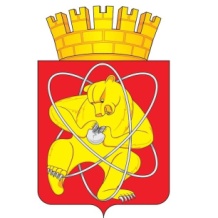 Городской округ «Закрытое административно – территориальное образование Железногорск Красноярского края»СОВЕТ ДЕПУТАТОВ ЗАТО г. ЖЕЛЕЗНОГОРСКРЕШЕНИЕ   25 февраля 2021                                                                                                                        5-50Р       г. ЖелезногорскОб утверждении   Порядка  передачи в муниципальную собственность ЗАТО Железногорск приватизированных жилых помещений     В    соответствии  со  статьей  20  Федерального закона  29.12.2004 № 189-ФЗ «О введении в действие Жилищного кодекса Российской Федерации»,  Федеральным законом от 06.10.2003  № 131-ФЗ «Об общих принципах организации местного самоуправления в Российской Федерации»,    статьей 9.1 Закона Российской Федерации от 04.07.1991 № 1541-1 «О приватизации жилищного фонда в Российской Федерации»,  руководствуясь Уставом ЗАТО Железногорск, РЕШИЛ: 1. Утвердить Порядок передачи в муниципальную собственность ЗАТО Железногорск приватизированных жилых помещений (приложение).2. Контроль над исполнением настоящего решения возложить на председателя постоянно действующей комиссии по вопросам экономики, собственности и ЖКХ   Д.А. Матроницкого.3. Настоящее решение вступает в силу после его официального опубликования.Порядокпередачи в муниципальную собственность ЗАТО Железногорск приватизированных жилых помещений1. Настоящий Порядок регулирует правовые отношения, возникающие при  передаче гражданами приватизированных и принадлежащих им на праве собственности жилых помещений в муниципальную собственность ЗАТО Железногорск.	2. Граждане, приватизировавшие жилые помещения, являющиеся для них единственным местом постоянного проживания, вправе передать принадлежащие им на праве собственности и свободные от обязательств жилые помещения в муниципальную собственность ЗАТО Железногорск.     	3. Не подлежат передаче в муниципальную собственность жилые помещения, принадлежащие гражданам на основании договоров купли-продажи, мены, дарения или иной сделки об отчуждении жилого помещения, а также перешедшие в порядке наследования, осуществленного по закону, наследственному договору или завещанию.4. Граждане, достигшие совершеннолетия, передавшие приватизированные ими жилые помещения в муниципальную собственность, утрачивают право бесплатной приватизации жилых помещений.5. Несовершеннолетние граждане, ставшие собственниками занимаемого жилого помещения в порядке его приватизации, сохраняют право на однократную бесплатную приватизацию жилого помещения после достижения ими совершеннолетия.     	6. Передача приватизированных жилых помещений в муниципальную собственность ЗАТО Железногорск осуществляется безвозмездно посредством заключения договора о безвозмездной передаче приватизированного жилого помещения в муниципальную собственность ЗАТО Железногорск.     	7. Администрация ЗАТО г. Железногорск обязана принять приватизированное жилое помещение  в собственность и заключить договор социального найма жилого помещения с гражданином и членами его семьи, проживающими в этом жилом помещении, в порядке, установленном законодательством Российской Федерации, а также настоящим Порядком.8. В случае передачи в муниципальную собственность приватизированного жилого помещения, в котором осуществлено самовольное переустройство и (или) самовольная перепланировка собственник, осуществивший перепланировку и (или) переустройство приватизированного жилого помещения, обязан привести такое жилое помещение в первоначальное состояние или завершить работы по переустройству и (или) перепланировке  в порядке, установленном жилищным законодательством Российской Федерации.	9. Структурным подразделением Администрации ЗАТО г. Железногорск, уполномоченным на осуществление проверки представленных документов, подготовке проекта договора о безвозмездной передаче приватизированного жилого помещения в муниципальную собственность ЗАТО Железногорск, подготовке проекта постановления Администрации ЗАТО г. Железногорск  о заключении договора социального найма жилого помещения, а также подготовке проекта договора социального найма жилого помещения, является Управление градостроительства Администрации ЗАТО г. Железногорск. 	10.	В целях передачи приватизированного жилого помещения в муниципальную собственность ЗАТО Железногорск  собственник такого жилого помещения подает заявление в Администрацию ЗАТО г. Железногорск на бумажном носителе посредством личного обращения в Управление градостроительства Администрации ЗАТО г. Железногорск (приложение к настоящему Порядку).  11. При наличии нескольких собственников приватизированного жилого помещения в заявлении должно быть выражено согласие каждого из них на передачу принадлежащих им долей в праве общей собственности на жилое помещение в муниципальную собственность ЗАТО Железногорск. Заявление должно быть подписано всеми собственниками приватизированного жилого помещения.12. К заявлению прилагаются следующие документы:      	а) документы, удостоверяющие в соответствии с законодательством Российской Федерации личность заявителя (заявителей) собственника (собственников) приватизированного жилого помещения, а также членов семьи, проживающих и имеющих право пользования приватизированным жилым помещением;      	б) документ, подтверждающий полномочия представителя, а также документы, удостоверяющие его личность, в случае обращения с заявлением представителя;     	в) правоустанавливающие документы на приватизированное жилое помещение; (представляются в случае отсутствия сведений о зарегистрированных правах в Едином государственном реестре недвижимости);     	г) разрешение органов опеки и попечительства на передачу приватизированного жилого помещения в муниципальную собственность ЗАТО Железногорск, в случае, если собственником жилого помещения является несовершеннолетний, недееспособный или ограниченно дееспособный гражданин;д)  справка из налогового органа об отсутствии задолженности по налогам на имущество физических лиц (указанный документ предоставляется на каждого собственника передаваемого приватизированного жилого помещения отдельно);     	е)  сведения и (или) информация из Единого государственного реестра недвижимости в отношении передаваемого приватизированного жилого помещения (указанные сведения предоставляются на каждого собственника передаваемого приватизированного жилого помещения отдельно);     	ж) выписка из финансово-лицевого счета (из домовой книги) на передаваемое  приватизированное жилое  помещение.	Заявитель (заявители) вправе представить документы, указанные в подпунктах «г», «д», «е», «ж» пункта 12 настоящего Порядка, самостоятельно.       	Сведения и (или) информация, указанный в подпунктах «г», «д», «е», «ж» пункта 12 настоящего Порядка в течение 3-х рабочих дней с даты поступления заявления запрашиваются Управлением градостроительства Администрации ЗАТО г. Железногорск посредством межведомственных запросов в случае, если заявитель (заявители) не представил (-ли) их по собственной инициативе.     	13. По результатам рассмотрения заявления и представленных, а также полученных по межведомственным запросам, документов и (или) информации принимается одно из следующих решений:- решение о принятии приватизированного жилого помещения в муниципальную собственность ЗАТО Железногорск;- решение об отказе в принятии приватизированного жилого помещения в муниципальную собственность ЗАТО Железногорск. 14. Решение о принятии (отказе в принятии) приватизированного жилого помещения в муниципальную собственность ЗАТО Железногорск и заключение договора социального найма с гражданами осуществляется в срок 60 календарных дней со дня подачи соответствующего заявления.15. Основаниями для отказа в принятии приватизированного жилого помещения в муниципальную собственность ЗАТО Железногорск являются:- непредставление и (или) неполное представление заявителем документов, предусмотренных подпунктами «а»-«в» пункта 12 настоящего Порядка;- отсутствие сведений и (или) информации, предусмотренных подпунктом «г» пункта 12 настоящего Порядка в органах опеки и попечительства и не представление заявителем соответствующего разрешения органов опеки и попечительства;- отсутствие сведений и (или) информации в Едином государственном реестре недвижимости, предусмотренных  подпунктом «е» настоящего Порядка и не представление заявителем правоустанавливающих документов на передаваемого приватизированное жилое помещение;- отсутствие в заявлении о передаче приватизированного жилого помещения в муниципальную собственность подписей всех собственников такого жилого помещения, в случае, если жилое помещение передано в общую собственность граждан;- передаваемое приватизированное жилое помещение не является единственным местом постоянного проживания граждан – собственников;- передаваемое приватизированное жилое помещение не является свободным от прав третьих лиц;     	16. Граждане вправе повторно обратиться в Администрацию ЗАТО 
г. Железногорск с заявлением о принятии приватизированного жилого помещения в муниципальную собственность ЗАТО Железногорск, после устранения причин, послуживших основанием для отказа в принятии приватизированного жилого помещения в муниципальную собственность ЗАТО Железногорск.       	17.  Решение о принятии либо об отказе в принятии  приватизированного жилого помещения в муниципальную собственность ЗАТО  Железногорск принимается на заседании  Единой жилищной комиссии при Администрации ЗАТО г. Железногорск. 18. Протокол заседания Единой жилищной комиссии при Администрации ЗАТО г. Железногорск утверждается постановлением Администрации ЗАТО 
г. Железногорск. 19. Уведомление о принятии либо об отказе в принятии приватизированного жилого помещения в муниципальную собственность ЗАТО Железногорск направляется заявителю в течение 3 рабочих дней с даты принятия решения Единой жилищной комиссии при Администрации ЗАТО 
г. Железногорск.     	20. Решение о принятии (отказе в принятии) приватизированного жилого помещения в муниципальную собственность ЗАТО Железногорск оформляется постановлением Администрации ЗАТО г. Железногорск.	21.  Решение о принятии приватизированного жилого помещения в муниципальную собственность ЗАТО Железногорск является основанием для заключения с гражданином-собственником соответствующего договора о безвозмездной передаче такого жилого помещения в муниципальную собственность ЗАТО Железногорск.  22. Право муниципальной собственности ЗАТО Железногорск на передаваемое приватизированное жилое помещение подлежит государственной регистрации в Едином государственном реестре недвижимости, после чего постановлением Администрации ЗАТО г. Железногорск переданное приватизированное жилое помещение включается в состав муниципальной казны ЗАТО Железногорск, а также в Реестр муниципальной собственности ЗАТО Железногорск (проекты вышеуказанных постановлений Администрации ЗАТО г. Железногорск подготавливает Комитет по управлению муниципальным имуществом Администрации ЗАТО г. Железногорск).      	23. Договор социального найма приватизированного жилого помещения с гражданами, передавшими такое жилое помещение в муниципальную собственность  ЗАТО Железногорск, и членами их семьи, имеющими право пользования таким жилым помещением на дату подачи заявления о передаче приватизированного  жилого помещения в муниципальную собственность ЗАТО Железногорск, заключается на основании постановления Администрации ЗАТО г. Железногорск о заключении  договора социального жилого помещения в порядке, установленном жилищным законодательством Российской Федерации.	24. Граждане, не являющиеся членами семьи собственника (собственников) передаваемого приватизированного жилого помещения, проживающие в таком помещении на момент его передачи в муниципальную собственность ЗАТО Железногорск, сохраняют право пользования жилым помещением в соответствии с соглашением о порядке пользования жилым помещением, заключенным при их вселении на условиях, определенных жилищным законодательством Российской Федерации. ЗаявлениеЗАЯВЛЕНИЕ	Прошу (просим) принять в муниципальную собственность ЗАТО Железногорск принадлежащее мне (нам) на праве ________________ собственности на основании договора на передач жилых помещений в собственность граждан от ____________ № __________, являющееся для меня (нас) единственным местом постоянного проживания и свободное от обязательств жилое помещение, расположенное по адресу: Красноярский край, ЗАТО Железногорск, ___________________________________________________________________________________________________________________	Согласен (согласны) на обработку персональных данных в соответствии  с Федеральным законом от от 27.07.2006 № 152-ФЗ «О персональных данных».Приложение: _______________________________________________________________________________________________________________ 							                                         дата, подпись    Председатель Совета депутатов ЗАТО г. Железногорск                   С.Д. Проскурнин		                  Глава ЗАТО г.   Железногорск                                                И.Г. КуксинПриложение к решению Совета депутатовЗАТО г. Железногорскот 25 февраля 2021 № 5-50РПриложение к Порядку передачи в муниципальную собственность ЗАТО Железногорск приватизированных жилых помещенийВ Администрацию ЗАТОг. Железногорскот ______________________ паспорт __________________ зарегистрирован(а): ________________________ тел.: ____________________